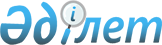 Об утверждении санитарно-эпидемиологических правил и норм "Санитарно-эпидемиологические требования к применению ядовитых веществ (ядов)"
					
			Утративший силу
			
			
		
					Приказ и.о. Министра здравоохранения Республики Казахстан от 13 мая 2005 года № 232. Зарегистрировано в Министерстве юстиции Республики Казахстан от 1 июля 2005 года № 3705. Утратил силу приказом Министра здравоохранения Республики Казахстан от от 30 июня 2010 года № 476

    Сноска. Утратил силу приказом Министра здравоохранения РК от 30.06.2010 № 476.    В соответствии с подпунктом 10) статьи 7 Закона Республики Казахстан "О санитарно-эпидемиологическом благополучии населения",  ПРИКАЗЫВАЮ: 

    1. Утвердить прилагаемые санитарно-эпидемиологические правила и нормы "Санитарно-эпидемиологические требования к применению ядовитых веществ (ядов)". 

    2. Комитету государственного санитарно-эпидемиологического надзора Министерства здравоохранения Республики Казахстан (Байсеркин Б.С.) направить настоящий приказ на государственную регистрацию в Министерство юстиции Республики Казахстан. 

    3. Департаменту организационно-правовой работы Министерства здравоохранения Республики Казахстан (Акрачкова Д.В.) направить настоящий приказ на официальное опубликование после его государственной регистрации в Министерстве юстиции Республики Казахстан. 

    4. Контроль за исполнением настоящего приказа возложить на вице-министра здравоохранения, Главного государственного санитарного врача Республики Казахстан Белоног А.А. 

    5. Настоящий приказ вводится в действие со дня официального опубликования.     И.о.Министра     "СОГЛАСОВАН" 

Министр сельского хозяйства 

Республики Казахстан 

7 июля 2005 г. 

Утверждены приказом        

И.о. Министра здравоохранения   

Республики Казахстан        

"13" мая 2005 года N 232      Санитарно-эпидемиологические правила и нормы 

"Санитарно-эпидемиологические требования к применению 

ядовитых веществ (ядов)"  

  1. Общие положения     1. Санитарно-эпидемиологические правила и нормы "Санитарно-эпидемиологические требования к применению ядовитых веществ (ядов)" (далее - санитарные правила) устанавливают санитарно-эпидемиологические требования к применению ядовитых веществ (ядов). 

    2. В настоящих санитарных правилах использованы следующие термины и определения: 

    1) ядовитые вещества (яды) (далее - ядовитые вещества) - химические, биологические соединения с высокой биологической активностью, способные вызывать патологические изменения при их попадании в организм в малых дозах и концентрациях; 

    2) дегазация (обезвреживание) - комплекс мероприятий, направленных на снижение токсичности; 

    3) базисные склады - склады, предназначенные для длительного хранения больших количеств ядовитых веществ и для отпуска их в расходные склады потребителей; 

    4) расходные склады - склады, предназначенные для хранения ядовитых веществ в количествах, необходимых для производственных нужд организации; 

    5) применение ядовитых веществ (ядов) - условия хранения, транспортировки, обезвреживания и уничтожения ядовитых веществ (ядов) в целях обеспечения санитарно-эпидемиологического благополучия, безопасности и охраны здоровья населения Республики Казахстан.  

  2. Санитарно-эпидемиологические требования 

к складским помещениям и условиям хранения 

ядовитых веществ     3. Не допускается использовать под склады землянки, палатки, помещения складов горюче-смазочных материалов, а также хранить ядовитые вещества под навесом или открытым небом. 

    4. Склады должны иметь естественное и искусственное освещение, водоснабжение и канализацию, отопление, естественное проветривание и приточно-вытяжную вентиляцию на механическом побуждении в соответствии с требованиями действующих строительных норм и правил. 

    5. Склады подразделяются - базисные и расходные. 

    Склады размещаются вне населенных пунктов с подветренной стороны по отношению к жилому поселку, на обособленных, свободных от застройки. Должны располагаться на открытых, хорошо проветриваемых, незатопляемых земельных участках, с уровнем стояния грунтовых вод не выше 2,0 метров (далее - м), огороженных забором высотой не менее 2,4 м. 

    6. Базисные и расходные склады должны обеспечиваться внутренними автомобильными дорогами, связывающими склады с дорогами общего пользования, базисные железнодорожные склады - железнодорожными путями, связывающими склады с железными дорогами общего пользования. 

    7. Отделка стен, потолков и внутренних конструкций складских помещений для хранения, расфасовки и розлива ядовитых веществ любой группы должна производиться материалами, устойчивыми к воздействию химических, термических и механических факторов, разрешенных к применению в Республики Казахстан, и допускать легкую очистку и мытье. Сопряжение стен с потолком и полом должно иметь закругленную форму. 

    8. Склады для хранения ядовитых веществ должны оборудоваться прочными входными металлическими дверями. 

    9. В складах ядовитые вещества должны храниться на поддонах, полках и стеллажах, расстояние между которыми и от них до стен здания должно быть не менее 1,5 м. 

    10. Не допускается совместное хранение в одном складском помещении ядовитых веществ, вступающих во взаимодействие друг с другом. 

    11. Ядовитые вещества должны подлежать предметно-количественному учету, регистрироваться в пронумерованном, прошнурованном, скрепленном журнале с печатью и подписью руководителя организации согласно приложению к настоящим санитарным правилам. 

    12. Взвешивание и отмеривание ядовитых веществ должно производиться в вытяжном шкафу с использованием специально выделенной для этой цели посуды. 

    13. Неиспользованные ядовитые вещества должны приниматься на склад в конце рабочего дня. 

    14. Санитарно-бытовые помещения должны размещаться изолированно от складских помещений. В составе санитарно-бытовых помещений должны быть гардеробная со шкафами для раздельного хранения личной и специальной одежды и обуви, душ, туалет, раковина с подводкой горячей и холодной воды через смеситель, а так же комната для приема пищи. 

    15. Работники склада, выполняющие приемку и отпуск, разгрузку и погрузку ядовитых веществ должны обеспечиваться химическими веществами для нейтрализации ядовитых веществ, индивидуальными средствами защиты. 

    16. Работники склада при поступлении на работу должны проходить предварительные и периодические медицинские осмотры в соответствии с   приказом Министра здравоохранения Республики Казахстан от 12 марта 2004 года N 243 "Об утверждении Перечня вредных производственных факторов, профессий, при которых обязательны предварительные и периодические медицинские осмотры и Инструкции по проведению обязательных предварительных и периодических медицинских осмотров работников, подвергающихся воздействию вредных, опасных и неблагоприятных производственных факторов", зарегистрированным в Реестре государственной регистрации нормативных правовых актов за N 2780, а также вводный и периодический инструктаж по технике безопасности.  

  3. Санитарно-эпидемиологические требования 

к условиям хранения ядовитых веществ, 

используемых в лабораториях     17. В производственных и лабораторных помещениях для хранения ядовитых веществ должно быть отдельное помещение. 

    18. В лабораторных условиях ядовитые вещества должны храниться обособленно от следующих групп реактивов: 

    1) взрывчатые вещества; 

    2) горючие и сжиженные газы (ацетилен, водород, пропан-бутан); 

    3) самовозгорающие и воспламеняющие вещества (карбид кальция, щелочные металлы, белый фосфор); 

    4) легковоспламеняющиеся жидкости (диэтиловый эфир, ацетон, петролейный эфир, бензин, бензол); 

    5) вещества, способные вызывать воспламенения (азотная кислота, марганцевокислый калий, серная кислота).  

  4. Санитарно-эпидемиологические требования 

к условиям транспортировки ядовитых веществ     19. Для перевозки ядовитых веществ должен использоваться транспорт, соответствующий требованиям действующих стандартов. 

    20. Лица, сопровождающие ядовитые вещества, в том числе водители транспорта должны проходить инструктаж по правилам технической безопасности; иметь при себе исправные противогазы, комбинезоны из плотной ткани и резиновые технические перчатки и сапоги, аптечку с противоядиями и нейтрализующие вещества на случай оказания первой медицинской помощи. 

    21. Лица, сопровождающие ядовитые вещества, должны следить за состоянием тары. В случае ее повреждения, сопровождающее лицо должно принять необходимые меры предосторожности, немедленно остановить машину, собрать и сложить рассыпанные ядовитые вещества в запасную тару, обеспечить сохранность груза путем его переноса в безопасное место. 

    Исправление тары и сбор рассыпанных, разлитых ядовитых веществ должен производиться в специальной одежде и с применением защитных приспособлений. 

    22. В каждом случае при повреждении тары или россыпи ядовитых веществ должен составляться акт, который направляется в течение 24 часов в государственный орган санитарно-эпидемиологической службы. 

    В акте указывается наименование ядовитого вещества, его вес, путь следования, причины повреждения тары или россыпи (разлива), объем россыпей (разливов). Акт подписывается ответственным лицом за хранение и сопровождение груза. 

    23. По окончании перевозки ядовитых веществ, транспортное средство должно тщательно вычищаться, вымываться. Промывка транспортного средства должна производиться на специально отведенном участке с водонепроницаемым покрытием. Стоки должны собираться в водонепроницаемые бетонированные резервуары, обезвреживаться (нейтрализация), очищаться на местных очистных сооружениях с последующим сбросом на поля орошения или на канализационно-очистные сооружения. 

    24. Ядовитые вещества при транспортировке должны упаковываться: 

    1) в стеклянные банки с притертыми пробками (обязательная проверка), горловина банки парафинируется и на нее надевается резиновый колпачок. Стеклянные банки вставляются в металлические жестяные футляры и прокладываются мягким материалом (под дно, с боков емкости и сверху); 

    2) в железные луженые банки, закрывающиеся винтовыми пробками с прокладками. Жестяные банки в местах соединения с крышкой запаиваются, вставляются в деревянные ящики и засыпаются кизельгуром или опилками чтобы банки не шатались. Ящики опломбировываются пломбами отправителя. На крышке ящика выполняется надпись: "Верх, осторожно"; 

    3) в барабаны металлические, герметично закупоренные, помещенные в деревянные барабаны из четырехмиллиметровой фанеры и древесины. Верхний и нижний слой барабанов обтягивают железными обручами, продольные швы фанерных барабанов скрепляются прошивкой из обручного железа; 

    4) в четырехслойные крафтцеллюлозные мешки; 

    5) в многослойные бумажные мешки, вложенные в джутовые мешки или льняные мешки, вложенные в фанерные или железные барабаны; 

    6) в стальные баллоны, которые укладываются в деревянные ящики и закрепляются в них прокладками. 

    25. Каждая упаковка должна быть обеспечена этикеткой с наименованием, необходимыми мерами предосторожности, правилами использования, именем и адресом изготовителя, датой производства и сроком годности. 

    26. На тару наклеиваются ярлыки с надписью "яд". 

    27. Технический осмотр и проверка состояния баллонов, цистерн и другой тары, предназначенных для перевозки ядовитых веществ должны проводиться один раз в месяц. Не допускается использование железнодорожных цистерн в качестве емкостей для хранения ядовитых веществ на расходных и базисных складах.  

  5. Санитарно-эпидемиологические требования 

к обезвреживанию и уничтожению ядовитых веществ, 

непригодных к применению     28. Для дегазации (обезвреживания) ядовитых веществ должны использоваться следующие вещества: 

    1) цианиды обезвреживаются метиленовой синью, амилнитритом, нитритом натрия; 

    2) тяжелые металлы, в частности ртуть, обезвреживаются унитиолом или тиосульфатом натрия; 

    3) мышьяксодержащие препараты обезвреживаются медным купоросом и сульфатом аммония; 

    4) щелочные соединения обезвреживаются кислотами. 

    29. В тех случаях, когда нет возможности обезвредить ядовитые вещества уничтожаются: 

    1) мышьяк в количестве до 100 грамм (далее - г) растворяют в 10 % растворе щелочи, равномерно заливают в яму и засыпают сверху землей. В одном месте допускается закапывание мышьяка не более 100 г; 

    2) сулема растворяется в горячей воде и разбавляется до концентрации 1 часть сулемы на 1000 частей воды. Раствор выливается в выгреб надворной уборной или используется в целях дезинфекции; 

    3) фосфор желтый уничтожается путем сжигания. Сжигание производится на открытом месте, отстоящем не менее 1 километра от жилья, пищевых складов, рабочих мест, общественных зданий и древонасаждений, в яме не менее 0,75 м шириной и глубиной не менее 1 м. В один прием разрешается сжигать не более 200 г; 

    4) никотин, стрихнин, цинхонин уничтожаются путем сжигания. Сжигание алкалоидов допускается производить небольшими партиями не более 10 г. Руки после работы по уничтожению алкалоидов обрабатываются 1 % раствором соляной кислоты, а затем моются с мылом; 

    5) подлежащие уничтожению синильная кислота, ее соли и цианплав предварительно обезвреживают суспензией железного купороса и гашеной извести из расчета: для синильной кислоты - 24 весовые части железного купороса и 12 весовых частей гашеной извести на каждую весовую часть синильной кислоты; для солей синильной кислоты - соответственно 6 весовых частей железного купороса и 3 весовые части гашеной извести. Суспензия готовится каждый раз перед употреблением путем растворения извести и железного купороса в воде. Раствор готовится 10 % концентрации. 

    Синильная кислота обезвреживается путем погружения закрытого сосуда с синильной кислотой в сосуд с холодным обезвреживающим раствором, после чего под слоем жидкости первый сосуд осторожно постепенно открывают и синильную кислоту перемешивают с суспензией в течение 30 минут, оставляют стоять для полноты обезвреживания еще 3-4 часа и затем выливают. Особая осторожность в отношении синильной кислоты необходима при температуре наружного воздуха выше плюс 20 градусов Цельсия (далее -  О С) (при температуре плюс 27 О С синильная кислота кипит). 

    Соли синильной кислоты и циансплава постепенно и осторожно вводят в свежеприготовленный обезвреживающий раствор, перемешивают около 30 минут, оставляют стоять для полноты обезвреживания еще 4 часа, а затем выливают в местную или централизованную канализационную сеть. Количество одновременно уничтожаемой синильной кислоты или ее солей не должно превышать 200 г; 

    6) сероуглерод уничтожается путем сжигания. При поджигании следует находиться с наветренной стороны; 

    7) хлорпикрин может быть уничтожен испарением из любой плоской посуды. В подносы или другую плоскую посуду хлорпикрин наливается слоем не выше 5 миллиметров (далее - мм). Уничтожение закончено, когда весь хлорпикрин испарится. При невозможности проведения уничтожения хлорпикрина он может быть уничтожен непосредственно на голом огне с использованием противогаза, так как при нагревании образуется отравляющее вещество - фосген. 

    30. Ядовитые вещества с истекшим сроком годности, непригодные для применения изымаются из оборота и уничтожаются после дегазации (обезвреживания) комиссионно в присутствии материально-ответственного лица, выделенного руководством организации в установленном порядке. 

    31. Уничтожение ядовитых веществ, прошедших процедуру дегазации (обезвреживания) должно производиться на полигонах для твердых бытовых отходов. 

    32. Способ захоронения ядовитых веществ определяется в зависимости от растворимости в воде. 

    Захоронение водорастворимых ядовитых веществ предусматривается в специальных герметичных металлических контейнерах с толщиной стенок не менее 10 мм с двойным контролем на герметичность до и после заполнения их. Контейнеры подлежат захоронению в железобетонных бункерах. 

    Захоронение нерастворимых в воде ядовитых веществ, в том числе ртуть содержащих, и фосфида цинка целесообразно производить в бетонных бункерах совместно с водорастворимыми ядовитыми веществами этих химических групп. В каждом контейнере размещаются один вид ядовитого вещества. На контейнере краской указывается наименование содержащихся в них ядовитых веществ. 

Приложение                         

к санитарно-эпидемиологическим     

правилам и нормам "Санитарно-      

эпидемиологические требования к    

применению ядовитых                

веществ (ядов)                      Журнал 

учета веществ первого класса опасности 
					© 2012. РГП на ПХВ «Институт законодательства и правовой информации Республики Казахстан» Министерства юстиции Республики Казахстан
				Дата приема Наименование 

ядовитого 

вещества, 

наименование 

фирмы- 

производителя Приход 

в кг (л) Расход 

в кг (л) Оста- 

ток Роспись 

получа- 

теля 